Publicado en Barcelona el 05/05/2021 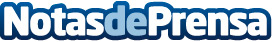 ASTELLPAPEL obté el segell de qualitat empresarial CEDEC i reafirma la seva col·laboració amb la consultoriaASTELLPAPEL INDUSTRIAL BOLSERA S.L. és una empresa familiar l'activitat principal de la qual se centra en la fabricació de bosses de paper. Situada a Valladolid, l'empresa està dirigida en l'actualitat per la tercera generació, que any rere any, ha mantingut intacte l'esperit innovador i de servei al client dels seus fundadorsDatos de contacto:CEDEC, S.A.Gabinet de Premsa930330101Nota de prensa publicada en: https://www.notasdeprensa.es/astellpapel-obte-el-segell-de-qualitat Categorias: Cataluña Otros Servicios Consultoría http://www.notasdeprensa.es